УДК 539.14ИССЛЕДОВАНИЕ ПЕРВОГО ВОЗБУЖДЁННОГО СОСТОЯНИЯ ЯДРА 6He НА ОСНОВЕ РАСЧЁТОВ AB INITIO С РЕАЛИСТИЧЕСКИМ НУКЛОН-НУКЛОННЫМ ВЗАИМОДЕЙСТВИЕММ.К. Ефименко, И.А. МазурТихоокеанский государственный университет (г. Хабаровск) E-mail: 2019105727@pnu.edu.ru.По данным расчётов ab initio с реалистическим нуклон-нуклонным взаимодействием были определенызначения энергии и ширина резонанса первого возбуждённого состояния 6He. Для решения использовались методы HORSE, SS HORSE и так же параметризация при помощи обратной задачи рассеяния в выбранном формализме.Целью представленной работы является определение энергии и ширины первого возбуждённого состояния по данным расчётов ab initio с реалистическим нуклон-нуклонным взаимодействием для первого возбуждённого состояния ядра 6He и основного состояния 4He. Метод HORSE Harmonic Oscillator Representation of Scattering Equation (осцилляторное представление уравнений теории рассеяния) или HORSE является одним из эффективных методов расчёта параметров рассеяния квантовой частицы в поле потенциала. Основная идея метода состоит в представлении решения радиального уравнения Шредингера в виде разложения по бесконечному набору радиальных осцилляторных функций: где  – осцилляторный радиус,  – радиальное квантовое число,  – гамма-функция,  – обобщённый полином Лагерра. В формализме HORSE фазы рассеяния могут быть вычислены как:где  – недиагональный элемент оператора кинетической энергии,  определяется через  и  – собственные значения и собственные векторы соответственно. где  – размерность базиса, и  и  – синусо- и косинусоподобные функции [1].Более всего метод HORSE подходит для двухчастичных задач, где число базисных векторов  т.е. практически совпадает с номером модельного пространства. Однако в случае многочастичных рассеяний число  начинает весьма резко возрастать, по отношению к , что затрудняет расчёты. Кроме собственных значений энергии , при многоканальном рассеянии необходимо проецировать  на интересующий канал, что так же усложняет задачу численного расчёта с разумной точностью [5].Метод SS HORSEОсновная идея метода SS HORSE заключается в том, чтобы вычислять значения фазы рассеяния и S-матрицу только в значениях энергии равных собственным, т.е. . В таком случае выражение для фазы рассеяния значительно упростится и перестанет включать в себя информацию о собственных векторах . Так же нет необходимости знать все значения : достаточно одного или нескольких низколежащих состояний, рассчитанных относительно соответствующего порога реакции.Вариация параметров метода  и  позволяет получить значения фазы рассеяния в некотором интервале энергий.Обратная задача рассеянияВ J-матричном формализме возможно частичное решение обратной задачи рассеяния [6]. Зависимость  при этом считается известной. Компоненты волновой функции в осцилляторном представлении  должны быть конечными при любом значении энергии, т.е. в том числе и при . Это возможно только когда где  — размер матрицы, используемой для решения обратной задачи рассеяния.Выражение (2) позволяет вычислить собственные значения энергии, в то время как собственные векторы, так же использующиеся в  (1), вычисляются следующим образом:Следует отметить, что на практике рассчитанные таким образом элементы матрицы потенциала в общем случае не точно удовлетворяют условию полноты , однако значение  можно найти не по формуле (2), а искусственно сделать его удовлетворяющим условию полноты, что не должно портить описания фаз для .Используемые приближения для трёхчастичной задачиПереход к гиперкоординатам удобен только тогда, когда ни одна пара не выделяется в смысле образования связанных состояний и рассеяния на энергетической поверхности (истинно демократическое рассеяние). В этом случае удобно отделить центр масс и перейти к A-1 координатам Якоби [7], и после — использовать метод гиперсферических гармоник, в котором все они сводятся к гиперрадиусу:  и гиперугол. При разложении волновой функции по функциям -мерного гармонического осциллятора с частотой  она распадается на угловую и радиальную части, так же, как в двухчастичной задаче. Полученная система связанных уравнений формально эквивалентна системе, описывающей многоканальное рассеяние в системе с гиперсферическими каналами  где К — гипермомент, а  — набор остальных квантовых чисел, и каналы рассеяния имеют один и тот же порог. При этом вклад кинетической энергии  в матрицу гамильтониана диагонален по индексам, различающим каналы рассеяния [7], при этом матрица потенциальной энергии не является диагональной по ним. Считая, что в исследуемой задаче распад происходит достаточно быстро, можно использовать приближение, при котором учитывается связь открытого канала с  c искусственно закрытыми каналами  во внешней области, однако с учётом  — во внутренней.Тогда по аналогии с методом HORSE при достаточно больших n матричные элементы потенциальной энергии становятся малы по сравнению с матричными элементами кинетической, поэтому их можно отбросить начиная с некого , и решение строится по аналогии с методом HORSE через синусо- и косинусоподобные функции.Результаты расчётовРасчёт производится для системы двух нейтронов в составе ядра 6He , а это значит – для системы из трёх частиц (), каждая пара которых не образует связанных состояний. Следовательно, мы можем использовать описанные выше приближения. Кроме этого, будем считать, что распад 6He происходит быстро, а выбранный канал превалирует над остальными.Исходными данными являются значения нижайших состояний собственной энергии рассчитанных при различных  и  для 6He и  для реалистического NN взаимодействия Daejeon16 [8]. Энергия относительного движения нейтронов и ядра  может быть вычислена следующим образом:Полученные данные являются входными для использования метода SS HORSE. Он использовался совместно с описанными приближениями, при этом . Полученные фазы рассеяния представлены на рисунке 1. Однако не во всех достигнута достаточная сходимость, поэтому результаты были подвергнуты предварительной обработке. В ней исключены значения с низкими , образующие петли, а так же результаты для маленьких .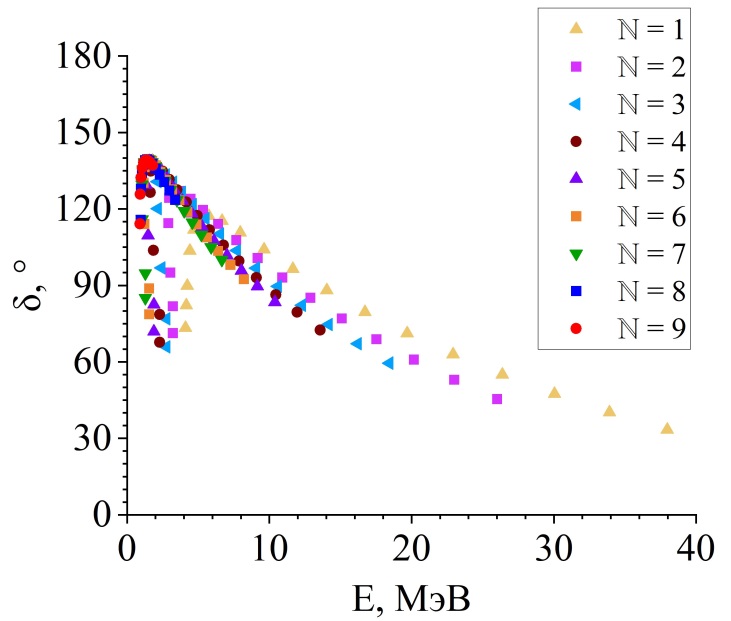 Рис. 1. Фазы, рассчитанные методом SS HORSE.Метод SS HORSE позволяет получить значения фаз лишь при отдельных значениях энергии, а для HORSE необходимо знать такие связанные с потенциалом параметры как собственные векторы исследуемой системы, которые возможно найти при помощи обратной задачи рассеяния. Однако для её применения в свою очередь так же необходимо иметь полную зависимость , что было достигнуто аппроксимацией данных. Решение обратной задачи включает в себя следующие шаги: определение собственных значений энергии , определение коэффициентов , вычисление элементов , уточнение коэффициента , а так же минимизация отклонения от кривой аппроксимации путём вариации последнего собственного значения . Выражение для оценки отклонения:где  — фазы, полученные в ходе расчётов методом HORSE,  — результат аппроксимации, — правая граница области расчётов.Входными параметрами  (матрица ) и . На выбор накладывала ограничение необходимость, чтобы получаемые собственные значения не отстояли слишком далеко от исходного набора данных. Результаты решения обратной задачи представлены в таблице 1.Таблица 1Результаты решения обратной задачи квантового рассеянияПолученные результаты были использованы для прямого расчёта, результат которого представлен на рисунке 2 совместно с отобранными для этого фазами. 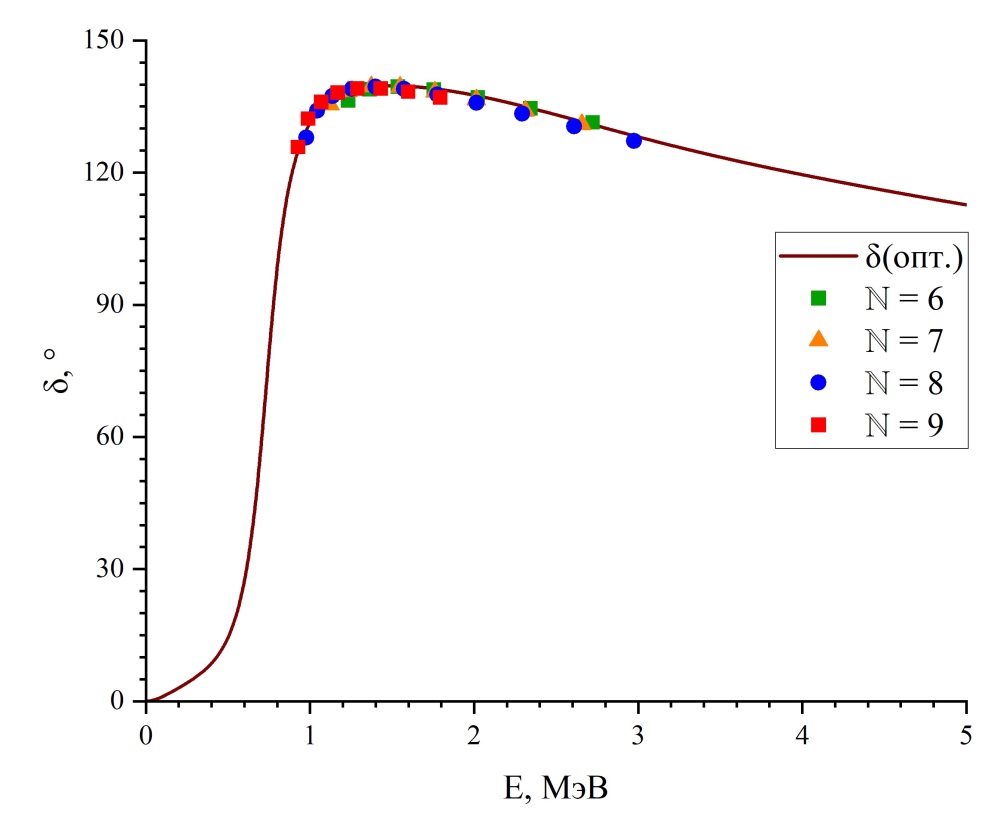 Рис. 2. Итоговая фаза рассеяния.После этого для определения энергии и ширины резонанса были вычислены значения первых производных фазы рассеяния по энергии. Эта зависимость имеет пик, который с большой достоверностью аппроксимируется гауссианом, формула и параметры которого представлены на рисунке 3. При этом вторая производная равна нулю при значении энергии совпадающим с серединой пика (которая на рисунке 3 обозначена как ), а за ширину резонанса была принята ширина на полувысоте (FWHM). Согласно соответствующим параметрам, энергия первого возбуждённого состояния составила  МэВ, а его ширина  МэВ. Соответствующие экспериментальные значения из сборника [1]:  МэВ и  MэВ.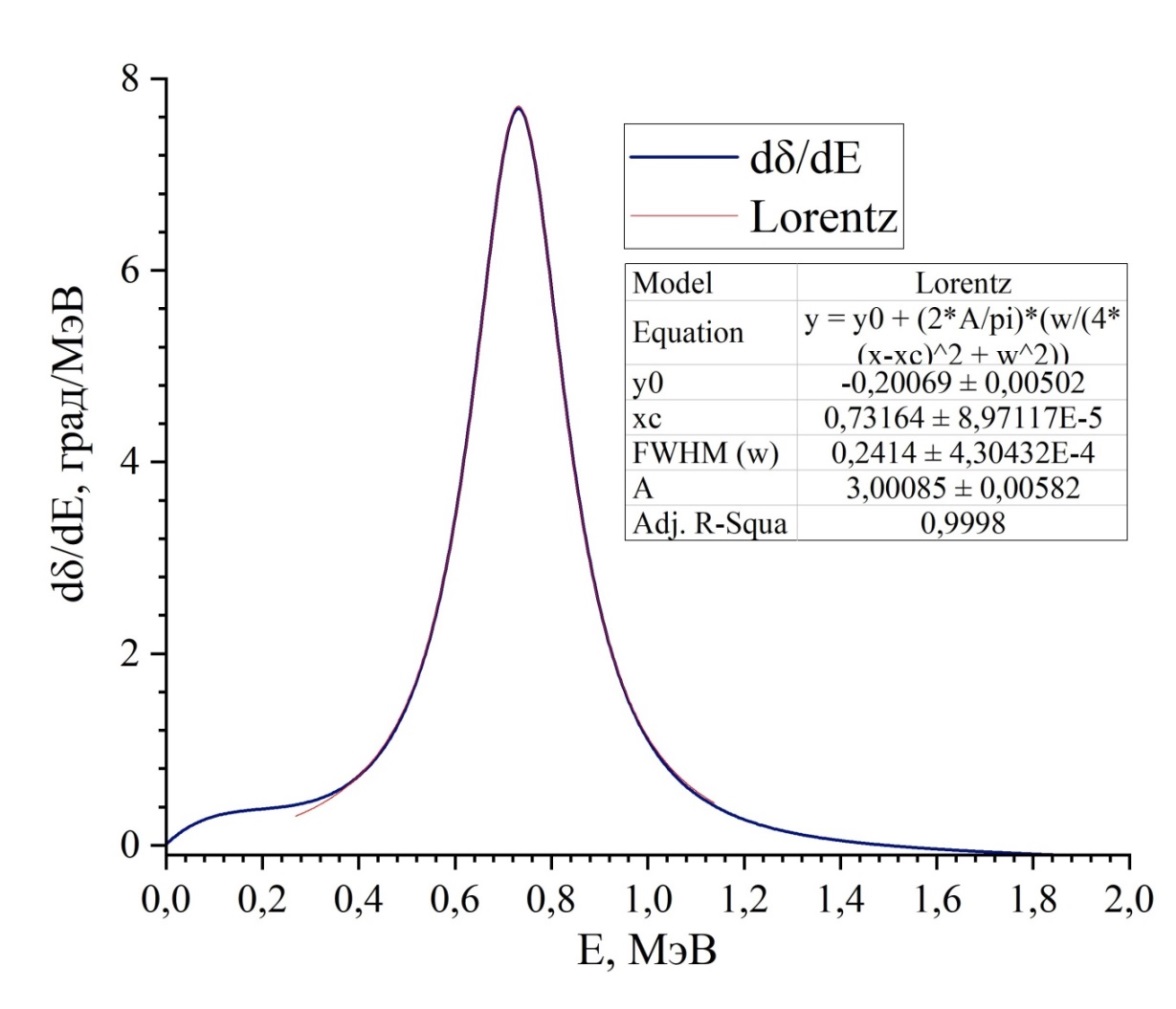 Рис. 3. Зависимость  от .ЗаключениеПо данным расчётов ab initio с реалистическим нуклон-нуклонным взаимодействием для первого возбуждённого состояния ядра 6He и основного состояния 4He были определены значения энергии первого возбуждённого состояния для и ширина резонанса, при этом последняя в пределах погрешностей совпала с известными данными.Работа выполнена при поддержке Министерства науки и высшего образования РФ в рамках проекта № 0818-2020-0005 с использованием ресурсов Центра коллективного пользования “Центр данных ДВО РАН”.Список использованных источниковD. R. Tilley [et al.] “Energy levels of light nuclei A=5, A=6, A=7”. В: Nucl.Phys. A 708 (2002), с. 3—163.С.А. Зайцев. “Трехдиаональная параметризация взаимодействия в дискретном подходе к проблеме рассеяния”. В: Теоретическая и математическая физика (1998).С.А. Зайцев, Ю.Ф. Смирнов и А.М. Широков. “Истинно многочастичное рассеяния в осцилляторном представлении”. В: Теоретическая и математическая физика (1998).Л.Д. Ландау и Е.М. Лифшиц. Теоретическая физика том третий. Москва: НАУКА, 1989.Мазур И. Исследование резонансных ядерных процессов в микроскопических подходах с использованием осцилляторного базиса : Диссертация / И.А. Мазур.A. M. Shirokov [et al.] . Inverse scattering J -matrix approach to nucleon-nucleus scattering and the shell model // Phys. Rev. C. — 2009. — Jan. — Vol. 79, issue 1. — P. 014610.Lurie Y. a., Shirokov A. M. Loosely bound three-body nuclear systems in the J -matrix approach // Annals of Physics. — 2004. — Vol. 312. — P. 284–318.A.M. Shirokov [et al.]. N3LO NN interaction adjusted to light nuclei in ab exitu approach //
Physics Letters B. — 2016. — Т. 761. — С. 87—91.(1)(2)(3)012345 0.68121.3618 3.60847.197612.412521.1241-6.13961.3632-0.70560.5004-0.3651  0.2251 4.92E-033.19E-02 9.98E-020.1914 0.3185  0.3533